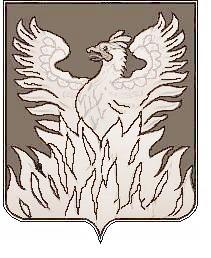 Администрациягородского поселения ВоскресенскВоскресенского муниципального районаМосковской областиП О С Т А Н О В Л Е Н И Еот_27.05.2019 № 88Об определении мест для массового отдыха людейна водных объектах городского поселения Воскресенскв период летнего сезона 2019 года  В соответствии с Федеральным законом от 06.10.2003 г. № 131 - ФЗ «Об общих принципах организации местного самоуправления в Российской Федерации» и Постановлением администрации городского поселения Воскресенск Воскресенского муниципального района Московской области об утверждении муниципальной программы городского поселения Воскресенск от 14.11.2017 №224 «Безопасность в городском поселении Воскресенск на 2018-2022 годы», в целях организации отдыха граждан на водных объектах городского поселения Воскресенск в летний период 2019 года, ПОСТАНОВЛЯЮ:Определить местами для массового отдыха людей на водных объектах городского поселения Воскресенск в период летнего сезона 2019 года водоем, расположенный в г. Воскресенске по ул. Светлая (мкрн. Лопатинский) и реку Семиславка в районе ул. Колыберевская г. Воскресенска.Утвердить план мероприятий по обеспечению безопасности людей на водных объектах, охране их жизни и здоровья (Приложение 1).Заместителю начальника управления по социальной политике - начальнику организационного отдела администрации городского поселения Воскресенск Москалевой Е.Е. опубликовать настоящее постановление в Воскресенской районной газете «Наше слово» и опубликовать (разместить) полный текст настоящего постановления на Официальном сайте Городского поселения Воскресенск (www.vosgoradmin.ru).Постановление вступает в силу с момента его официального опубликования в Воскресенской районной газете «Наше слово».Контроль за исполнением настоящего постановления оставляю за собой.И.о. руководителя администрации                                                                   Р.Г. Дрозденко Приложение № 1                                                                                                               к Постановлению                                                                                                               от   27.05.2019   .№88ПЛАНмероприятий по обеспечению безопасности людей на водных объектах, охране их жизни и здоровья на водных объектах городского поселения Воскресенскв 2019 году№п/пМероприятияСрокисполненияИсполнители1.Провести работы по оборудованию и благоустройству мест массового отдыха населения наводных объектах.май-июньСектор по безопасности и информационным технологиямМКУ «БиО»2.Организовать закупку песка для отсыпки.июньСектор по безопасности и информационным технологиям3.Организовать водолазное обследование и очистку прибрежного дна водоемов в местах купания.июньСектор по безопасности и информационным технологиям4.Организовать проведение лабораторного контроля за качеством воды и песка пляжаиюнь-августСектор по безопасности и информационным технологиям5.Установить запрещающие знаки в местах массового несанкционированного купания.майСектор по безопасности и информационным технологиям6.Провести техническое освидетельствование мест массового отдыха на водных объектах.май-июньРоспотребнадзор, УМВД, ГИМС, МЧС,Мособлпожспас, Сектор по безопасности и информационным технологиям7.Обеспечить охрану и правопорядок сотрудниками УМВДиюнь-августУМВД8.Обеспечить содержание мест массового отдыха населения на водных объектах в чистоте и порядке.май-августОтдел развития городской инфраструктурыМКУ «БиО»9.Опубликование в печати, сети интернет информации по вопросам предупреждения несчастных случаев на водных объектах.июнь-августУправление по социальной политике